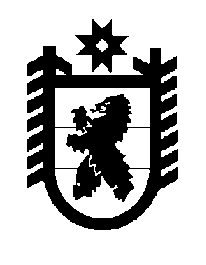 Российская Федерация Республика Карелия    ПРАВИТЕЛЬСТВО РЕСПУБЛИКИ КАРЕЛИЯРАСПОРЯЖЕНИЕ                                от  6 июня 2014 года № 325р-Пг. Петрозаводск 1. Внести в Перечень автомобильных дорог общего пользования регионального или межмуниципального значения Республики Карелия, утвержденный распоряжением Правительства Республики Карелия 
от 1 ноября 2010 года № 471р-П (Собрание законодательства Республики Карелия, 2010, № 11, ст. 1489; 2011, № 3, ст. 348; № 7, ст. 1133; № 8, 
ст. 1288; 2012, № 5, ст. 977; 2013, № 1, ст. 163; № 4, ст. 646; № 7, ст. 1338), с  изменениями, внесенными распоряжениями Правительства Республики Карелия от 30 декабря 2013 года № 889р-П, от 1 апреля 2014 года 
№ 171р-П, изменение, дополнив строкой «Подъезд к п. Шуя Прионежский район 86 ОП РЗ 86К-372».2. Настоящее распоряжение вступает в силу с 1 января 2015 года.           ГлаваРеспублики  Карелия                                                             А.П. Худилайнен